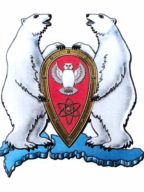 Городской округ Архангельской области «Новая Земля»СОВЕТ ДЕПУТАТОВМУНИЦИПАЛЬНОГО ОБРАЗОВАНИЯГОРОДСКОЙ ОКРУГ «НОВАЯ ЗЕМЛЯ»пятого созыва(двадцать вторая сессия)Р Е Ш Е Н И Еот 24 ноября 2020 г. № 165О внесении изменений в Устав городского округа Архангельской области «Новая Земля»В целях приведения Устава городского округа Архангельской области «Новая Земля» в соответствие с нормами действующего законодательства Российской Федерации, на основании статей 24, 42 Устава городского округа Архангельской области «Новая Земля» от 20.04.2012 № 02 (с последующими изменениями), Совет депутатов муниципального образования городской округ «Новая Земля» р е ш и л:1. Внести в Устав городского округа Архангельской области «Новая Земля» от 20.04.2012 № 02 (ред. от 05.04.2013 № 82, от 09.04.2014 № 132, от 18.12.2014 № 180, от 02.04.2015 № 197, от 05.11.2015 № 215, от 05.05.2016 № 256, от 06.12.2016 № 08, от 18.05.2017 № 46, от 05.12.2017 № 63, от 26.04.2018 № 83, от 26.02.2019 № 100, от 19.11.2019 № 128, от 28.04.2020 № 152) зарегистрированный Управлением Министерства юстиции Российской Федерации по Архангельской области и Ненецкому автономному округу от 01 июня 2012 года, RU 293060002012001, следующие изменения и дополнения: 1.1. часть 1 статьи 6 дополнить пунктом 21 следующего содержания:«21) предоставление сотруднику, замещающему должность участкового уполномоченного полиции, и членам его семьи жилого помещения на период замещения сотрудником указанной должности.»;1.2. в части 2 статьи 8 слова «и главы муниципального образования «Новая Земля» исключить.;1.3. статью 11 изложить в следующей редакции:«Статья 11. Голосование по отзыву депутата Совета депутатов муниципального образования «Новая Земля».1. Голосование по отзыву депутата Совета депутатов проводится в соответствии с федеральными законами и законами Архангельской области.2. Инициатива проведения голосования по отзыву депутата Совета депутатов принадлежит жителям муниципального образования «Новая Земля», избирательным объединениям.Решение об инициировании процедуры отзыва депутата Совета депутатов принимается на собрании избирателей. Правом на участие в собрании избирателей обладают граждане Российской Федерации, достигшие возраста 18 лет, место жительства которых находится на территории избирательного округа.3.Основаниями для отзыва депутата Совета депутатов является систематическое (три и более месяца подряд) неисполнение без уважительных причин обязанностей, связанных с участием в сессиях Совета депутатов, или в работе комиссии, рабочей группы, членом которой он является, или в работе с избирателями.4. Наличие основания для отзыва депутата Совета депутатов муниципального образования «Новая Земля» должно быть подтверждено в судебном порядке.5. Депутату Совета депутатов муниципального образования «Новая Земля» должна быть обеспечена возможность дать избирателям объяснения по поводу обстоятельств, выдвигаемых в качестве оснований для отзыва. Депутат Совета депутатов муниципального образования «Новая Земля» считается отозванным, если за отзыв проголосовало не менее половины избирателей, зарегистрированных в муниципальном образовании (избирательном округе).6. Итоги голосования по отзыву депутата Совета депутатов муниципального образования «Новая Земля» и принятые решения подлежат официальному опубликованию (обнародованию)».;1.4. в части 2 статьи 13 слова «не позднее 30 дней со дня их внесения.» заменить словами «в течение трех месяцев со дня их внесения.»;1.5. дополнить статьёй 13.1 следующего содержания:«Статья 13.1. Инициативные проекты.«1.  В целях реализации мероприятий, имеющих приоритетное значение для жителей муниципального образования «Новая Земля» или его части, по решению вопросов местного значения или иных вопросов, право решения которых предоставлено органам местного самоуправления муниципального образования «Новая Земля», в местную администрацию муниципального образования «Новая Земля» может быть внесен инициативный проект. Порядок определения части территории муниципального образования «Новая Земля», на которой могут реализовываться инициативные проекты, устанавливается решением Совета депутатов муниципального образования «Новая Земля».2. Порядок выдвижения, внесения, обсуждения, рассмотрения инициативных проектов, а также проведения их конкурсного отбора устанавливается решением Совета депутатов муниципального образования «Новая Земля».»;1.6. статью 14 дополнить частью 10 следующего содержания:«10. Органы территориального общественного самоуправления могут выдвигать инициативный проект в качестве инициаторов проекта.»;1.7. в части 1 статьи 16 после слов «и должностных лиц местного самоуправления,» дополнить словами «обсуждения вопросов внесения инициативных проектов и их рассмотрения,»;1.8. в статье 17 часть 2 дополнить предложением следующего содержания: «В опросе граждан по вопросу выявления мнения граждан о поддержке инициативного проекта вправе участвовать жители муниципального образования «Новая Земля»  или его части, в которых предлагается реализовать инициативный проект, достигшие шестнадцатилетнего возраста.»;1.9. часть 3 статьи 17 дополнить пунктом 3 следующего содержания:«3) жителей муниципального образования «Новая Земля» или его части, в которых предлагается реализовать инициативный проект, достигших шестнадцатилетнего возраста, - для выявления мнения граждан о поддержке данного инициативного проекта.»;1.10. в пункте 3  части 3 статьи 25 слова «главы муниципального образования «Новая Земля»,» исключить.;1.11. пункт 1 части 3 статьи 28 изложить в следующей редакции:«1) освобождение депутата Совета депутатов муниципального образования «Новая Земля», работающего по трудовому договору (служебному контракту), от работы с сохранением места работы (должности) на три рабочих дня в месяц на основании официальных уведомлений Совета депутатов муниципального образования «Новая Земля» в порядке, установленном законом Архангельской области;»;1.12. пункт 10 части 2 статьи 32 исключить.2. Изменения, указанные в пунктах 1.5.-1.9. настоящего решения, вступают в силу с 01.01.2021, но не ранее дня официального опубликования решения после государственной регистрации.3. Главе муниципального образования городской округ «Новая Земля» направить настоящее решение для государственной регистрации в Управление Министерства юстиции Российской Федерации по Архангельской области и Ненецкому автономному округу в порядке, установленном Федеральным законом от 21.07.2005 № 97-ФЗ «О государственной регистрации уставов муниципальных образований».4. Главе муниципального образования городской округ «Новая Земля» опубликовать настоящее решение в газете «Новоземельские вести» после его государственной регистрации Управлением Министерства юстиции Российской Федерации по Архангельской области и Ненецкому автономному округу в порядке, установленном Федеральным законом от 21.07.2005 № 97-ФЗ «О государственной регистрации уставов муниципальных образований».5. Совету депутатов, главе муниципального образования городской округ «Новая Земля», администрации муниципального образования городской округ «Новая Земля» привести муниципальные нормативные правовые акты в соответствие с настоящим решением.Председатель Совета депутатовмуниципального образованиягородской округ «Новая Земля»  ________________А.Н. Симовин Глава  муниципального образования  городской округ «Новая Земля»_____________________ Ж.К. Мусин